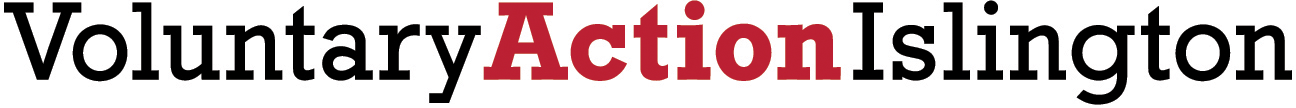   BackgroundThe Local Wellbeing Networks have emerged through great changes in Islington, which include taking a more place based approach to providing local services to residents and working much more closely with Islington’s diverse communities. As part of Fairer Together, the Local Wellbeing Networks are being funded by Islington Council, and led by Octopus Community Network and Voluntary Action Islington.  The Local Wellbeing Networks will work in an integrated way with other locality based initiatives involving Islington Council, other statutory agencies and Voluntary and Community Sector organisations.  The Octopus Community Network (“Octopus”) is a mutually benefitting collaboration between 15 of Islington’s largest multi-purpose community centres working together to develop and deliver innovative community-led health and wellbeing, urban growing, environmental and network building programmes. For over 20 years, Octopus exists to promote for the benefit of people by associating with local authorities, voluntary organisations, other agencies and residents in a common effort to improve the conditions of life of people, and promote the voluntary sector for public benefit.Voluntary Action Islington (VAI) has been operating for 50 years in Islington as the umbrella organisation for the not-for-profit sector providing a wide range of capacity building support to local voluntary and community sector organisations (VCS) both directly and by working with partners. VAI has also been running the accredited Volunteer Centre Islington for over 13 years, delivering a borough-wide brokerage service that provides a vital link between local organisations and local residents who wish to volunteer.  Another important aspect of our work is bringing together networks of local VCS organisations - encouraging collaboration on specific priority areas to promote a fairer Islington by reducing inequality. About the RoleThis is a new and exciting role that takes an asset based, place based approach to building local networks around health and wellbeing and will forge natural links with other networks across Islington, most notably Local Leadership Teams and the Young Islington Locality Networks.The Local Wellbeing Networks Coordinator will work closely with local residents, and Voluntary and Community and Statutory Sector partners providing a single point of contact to support the administration, coordination and implementation of local events in relation to the Wellbeing Networks.The Wellbeing Networks Coordinator will be employed by Voluntary Action Islington, but will be jointly managed by Octopus and VAI.Key responsibilities will includeDevelop 3 Local Wellbeing Networks one in each locality (North, Central and South)Liaise with and support external partner agencies delivering training and associated activities Build and strengthen networks using The Movement Building Canvas approach Plan and facilitate training through workshops, action learning sets and peer learningPlan and facilitate monthly network events that will result in leadership and decision making Plan and facilitate monthly network building events that will build upon the network connections mapPerson Specification ESSENTIALExperienceExperience of collaboration and partnership working across the voluntary and community sector and statutory sectorExperience of developing effective networksExperience of planning and facilitating training and learning opportunitiesExperience of using Microsoft OfficeExperience of using customer relationship management platforms Experience in monitoring and evaluationKnowledge & AbilityGood knowledge of asset based and place based approaches to engagementKnowledge of wellbeing interventionsAble to work as part of a team and independentlyAble to prepare clear outcomes and impact reportsUnderstandingA demonstrable understanding of a Community of PracticeA good understanding of equality, diversity and inclusion, in particular the causes of inequalityAn understanding of mapping activities and servicesDESIRABLEExperience of working with Islington communitiesCompetencies: Essential Confident and effective communication both oral and writtenAbility to build strong relationships Innovative and creative approach to problem solving A strong commitment to high standards of delivery Excellent interpersonal skills including the ability to persuade, motivate, network and negotiate effectively The job description is a general outline of the job duties and responsibilities and may be amended as the project develops. The post holder may be required to undertake other duties as may reasonably be required from time to time.How to ApplyTo apply for this position please email recruitment@vai.org.uk with a copy of your CV, a 2 page covering letter telling us how you meet the person specification and a completed equal opportunities form.  Deadline for applications is 5pm, Wednesday 8th December 2021Interviews Interviews will take place on Thursday 16th December 2021Helpful informationInformation on Fairer Together HereOctopus Community Networks HereVoluntary Action Islington  HereJob Title:Local Wellbeing Networks CoordinatorReporting to:CEO, Voluntary Action Islington Salary:	Grade NJC Scale: S01/Scale 24 £32,077 per annum (full time equivalent)£25,661 per annum (part time – 28 hours per week) Hours:	28 hours per weekDDuration: 12 months fixed term contract (extension subject to funding)Benefits:28 days per annum (pro rata) & 6% employers pension contribution